НАРОДНЫЙ СОВЕТ ДОНЕЦКОЙ НАРОДНОЙ РЕСПУБЛИКИКОМИТЕТ ПО КОНСТИТУЦИОННОМУ ЗАКОНОДАТЕЛЬСТВУ И ГОСУДАРСТВЕННОМУ СТРОИТЕЛЬСТВУ МИНИСТЕРСТВО ОБРАЗОВАНИЯ И НАУКИДОНЕЦКОЙ НАРОДНОЙ РЕСПУБЛИКИГОСУДАРСТВЕННОЕ ОБРАЗОВАТЕЛЬНОЕ УЧРЕЖДЕНИЕ ВЫСШЕГО ПРОФЕССИОНАЛЬНОГО ОБРАЗОВАНИЯ «ДОНЕЦКИЙ НАЦИОНАЛЬНЫЙ УНИВЕРСИТЕТ»РУССКИЙ ЦЕНТРЮРИДИЧЕСКИЙ ФАКУЛЬТЕТСПЕЦИАЛИЗИРОВАННЫЙ ФАКУЛЬТЕТ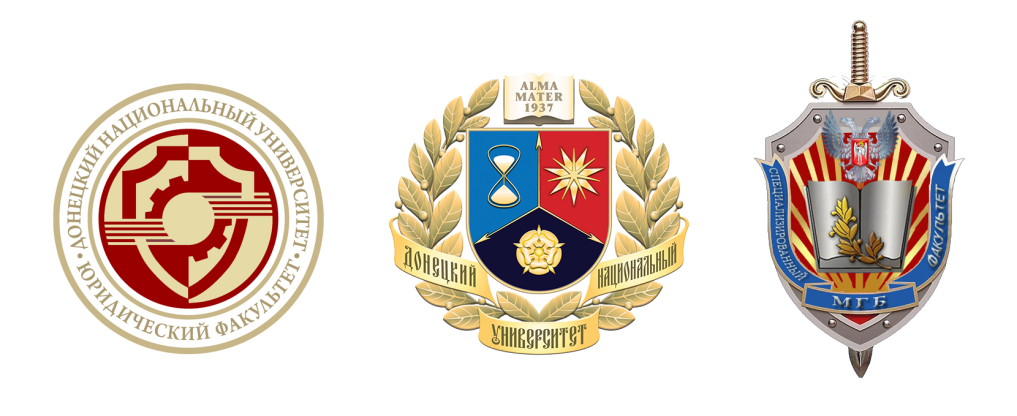 ИНФОРМАЦИОННОЕ ПИСЬМОо проведении	МЕЖДУНАРОДНОГО КРУГЛОГО СТОЛА, приуроченного к 7-летию провозглашения Донецкой Народной Республики«Концептуальные вопросы становления и развития государственного строительства в Донецкой Народной Республике»20-21 мая 2021 года, г. Донецк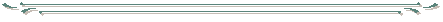 Донецкий национальный университет 20-21 мая 2021 года проводит 
МЕЖДУНАРОДНЫЙ КРУГЛЫЙ СТОЛ «Концептуальные вопросы становления и развития государственного строительства в Донецкой Народной Республике». Цель конференции – установление образовательных и научных контактов; обобщение научных результатов исследований ученых, руководителей образовательных организаций, практикующих специалистов, аспирантов, магистрантов по актуальным вопросам становления и развития государственного строительства в Донецкой Народной Республике; обмен научными результатами и исследовательским опытом; выработка предложений по дальнейшему развитию государственного строительства в Республике.Программой конференции предусмотрено пленарное заседание с участием приглашенных представителей органов государственной власти и общественных организаций Донецкой Народной Республики, ученых из Российской Федерации и Луганской Народной Республики.К участию в конференции приглашаются: ученые, преподаватели, сотрудники, аспиранты, магистранты научных и образовательных учреждений, представители органов государственной власти и общественных организаций и другие заинтересованные лица.Формы участия в Круглом столе: очная; заочная; в удаленном онлайн режиме.При неблагоприятном развитии эпидемиологической ситуации оргкомитет оставляет за собой право проведения мероприятий Круглого стола в дистанционном (онлайн) формате, о чём будут извещены участники, получившие приглашения на круглый стол.Для участия в работе круглого стола необходимо до 1 мая 2021 г. подать заявку и тезисы выступления в электронном виде. Тезисы доклада магистрантов принимаются только в соавторстве с научным руководителем. По результатам конференции планируется издание сборника тезисов научных трудов.Организационный взнос не предусмотрен.Открытие конференции состоится 20 мая 2021 г. в 10:00 по адресу: г. Донецк, пр. Ватутина, 1-а, корпус № 11, юридический факультет Донецкого национального университета, ауд. 304.ТРЕБОВАНИЯ К ОФОРМЛЕНИЮ ТЕЗИСОВТезисы работ до 3-х полных страниц, формат А4, шрифт TimesNewRoman, 14 кегль, одинарный междустрочный интервал, поля: по 25 мм со всех сторон, абзацный отступ – 1,25 см, выравнивание по ширине. Первая строка – УДК (слева вверху); далее название доклада ПРОПИСНЫМИ буквами (полужирное начертание), по центру; затем – фамилия и инициалы авторов (полужирным курсивом), ученая степень, звание (без указания должности); далее – полное название организации, адрес электронной почты. После пустой строки располагается текст тезисов. В конце – список литературы, оформленный в соответствии с ГОСТ 7.1–2003 или ГОСТ Р 7.0.100–2018. Ссылки в тексте на соответствующий источник из списка литературы оформляются в квадратных скобках. Текст предоставляется в виде файла MSWord. Название файлов: Круглый стол_фамилия И.О., например, Круглый стол_Иванов И.И.Текст тезисов должен быть тщательно вычитан и отредактирован. Уровень оригинальности текста должен быть не менее 70 %. Авторы несут ответственность за их содержание, достоверность приведенных фактов, цитат, статистических и иных данных, имен, названий и прочих сведений.  Материалы, не соответствующие тематике конференции, оформленные не надлежащим образом, могут отклоняться оргкомитетом.Тезисы вместе с заявкой необходимо до 1 мая 2021 г. отправить по электронной почте в оргкомитет редактору: redact@donnu.ruТелефоны для справок:Тимошенко Нина Александровна, тел. (071) 3373868. Соловьева Юлия Александровна, тел. (071) 4515098.ГОУ ВПО «Донецкий Национальный университет»Юридический факультетСайт: http://news.donnu.ru/category/news/          https://donnu.ru/law/lifee-mail: kf.konst@donnu.ruЗАЯВКАдля участия в Международном круглом столе«Концептуальные вопросы становления и развития государственного строительства в Донецкой Народной Республике»УДК 340.137.3ОБРАЗЕЦ ОФОРМЛЕНИЯ ТЕЗИСОВ Иванов И.И., к.ю.н., доцент кафедры конституционногои международного праваПетров П.П., к.ю.н., ст. преподаватель кафедры конституционного и международного праваГОУ ВПО «Донецкий национальный университет», г. Донецк, ДНРe-mail@mail.ruВведение. Донецкий национальный университет 20-21 мая 2021 года проводит Международный круглый стол «Концептуальные вопросы становления и развития государственного строительства в Донецкой Народной Республике». Основная часть. Цель конференции – установление образовательных и научных контактов; обобщение научных результатов исследований ученых, руководителей образовательных организаций, практикующих специалистов, аспирантов, магистрантов по актуальным вопросам становления и развития государственного строительства в Донецкой Народной Республике; обмен научными результатами и исследовательским опытом; выработка предложений по дальнейшему развитию государственного строительства в Республике.К участию в конференции приглашаются: ученые, преподаватели, работники, аспиранты, магистранты научных и образовательных учреждений, представители органов государственной власти и общественных организаций и другие заинтересованные лица.Заключение. Открытие конференции состоится 20 мая 2021 г. в 10:00 по адресу: г. Донецк, пр. Ватутина, 1-а, корпус № 11, юридический факультет Донецкого национального университета, ауд. 304.Список литературы1. Алексанян А. А. Реализация права народов на самоопределение в контексте принципа территориальной целостности государств / А. А. Алексанян // Вестник пермского университета. – Юридические науки. – Выпуск 4 (22). – 2013. – С. 63–67. 2. Хасанов А. А. Соотношение и взаимодействие принципов самоопределения народов и территориальной целостности государств / А. А. Хасанов // Журнал российского права. – № 10 – 2017. – С. 133–142. 3. Малый А. И. Введение в законодательство Европейского сообщества / А. И. Малый // Институты Европейского союза : учебное пособие / Ал. Малый, Дж. Кемпбелл, М. Нейл. – Архангельск: Нова, 2002. – Раздел 1. – С. 7–26.Ф.И.О. участника (полностью)ДолжностьУченая степеньУченое званиеКонтактный телефонE-mailСведения об организации, которую представляет участникСведения об организации, которую представляет участникПолное названиеАдрес организацииE-mailВид участия в конференцииВид участия в конференцииНазвание докладаФ.И.О. соавторовФорма участия (очная, заочная)